МКОУ «Вновь-Юрмытская средняя общеобразовательная школа»Дополнительная общеразвивающая программа технической направленности«3D-АРТ»Возраст обучающихся: 10-15 лет Срок реализации: 1 год.Автор-составитель: педагог дополнительного образования, Мурашкина Наталья ПетровнаС.Вновь-Юрмытское,20211. КОМПЛЕКС ОСНОВНЫХ ХАРАКТЕРИСТИК ПРОГРАММЫПОЯСНИТЕЛЬНАЯ ЗАПИСКАНаправленность	программы. Программа	«3D-АРТ»	технической	направленности, является основой для дальнейшего знакомства обучающихся среднего школьного возраста с элементами технического дизайна, декоративно-прикладного искусства, устройство своего дома или квартиры. Актуальность	программы.	Реализация	данной программы	является педагогически целесообразной, так как базовые знания, которые дети получают в общеобразовательной школе на уроках профессионально-трудового обучения, углубляются и расширяются на дополнительных занятиях, что способствует осмыслению и восприятию окружающей действительности через творчество, обогащает внутренний мир ребёнка, позволяет с пользой провести свободное время.В программе уделяется особое внимание формированию у воспитанников общей культуры труда. Она рассчитана на овладение графической грамотой при выполнении рабочих чертежей и в процессе создания изделий, эскизов. Программой предусмотрено изучение и исследование свойств древесины. Изучение устройства, принципа работы приборов: электровыжигателя, электролобзика, электрорубанка, станка по токарной обработке древесины, и других инструментов, что имеет большое значение для формирования знаний воспитанников о материалах, принципах действия и устройствах машин.Исходя из практической деятельности, образовательная программа курса «3D-АРТ» составлена в соответствии с интересами и потребностями учащихся, учитываются реальные возможности их удовлетворения, что помогает ребёнку сформировать собственную ценностную и действенную позицию, стимулирует его самообразование, способствует профессиональному самоопределению и влияет на личностную реализацию.Отличительные особенности программы:образовательный процесс организуется как гибкая система, адаптированная к различным ситуациям личностного развития ребёнка;программа является сквозной, т. е. большинство тем просматривается на протяжении одного года обучения;программа ориентирована на применение широкого комплекса приёмов и методов работы с древесиной;практические задания способствуют развитию у детей творческих способностей, умения создавать авторские модели;разнообразие творческих заданий поддерживает у учащихся интерес к занятиям и значительно расширяет диапазон теоретических познаний и практических навыков;освоение материала в основном происходит в процессе практической деятельности.Адресат программы– от 10 до 15 лет.Возрастные особенности. Средний школьный возраст – переходный от детства к юности. Стоит обратить внимание на такую психологическую особенность данного возраста, как избирательность внимания. Это значит, что они откликаются на необычные, захватывающие уроки, а быстрая переключаемость внимания не дает возможности сосредотачиваться долго на одном и том же деле. Значимой особенностью мышления подростка является его критичность. У ребенка появляется свое мнение, которое он демонстрирует как можно чаще, заявляя о себе.  Средний школьный возраст – самый благоприятный для творческого развития. В этом возрасте учащимся нравится решать проблемные ситуации, находить сходство и различие, определять причину и следствие. Ребятам интересны занятия, в ходе которых можно высказать свое мнение и суждение. Особое значение для подростка в этом возрасте имеет возможность самовыражения и самореализации. Обучающимся интересны занятия, которые помогают активному самовыражению подростков и учитывают их интересы.Уровень программы стартовый.Объем программы, срок освоения программы: программа рассчитана на 1 год обучения, 35 учебных недели, 70 часов.Форма обучения очная.Особенности организации образовательного процесса. Разновозрастная группа, являющаяся основным составом объединения, состав группы постоянный, количество детей в группе – от 10 до 15 человек.Режим занятий, периодичность и продолжительность занятий. Общее количество часов в год – 70, количество занятий в неделю – 1, количество часов в неделю – 2. Продолжительность учебного часа– 40 мин., перерыв 10 мин. ЦЕЛЬ И ЗАДАЧИ ПРОГРАММЫЦель программы: развитие "чувства материала", его художественных и технологических возможностей, нацеленное на формирование художественного вкуса, чувства прекрасного, эстетического идеала, творческих начал в личности; формирование знаний, первоначальных умений и навыков, а также обеспечение всестороннего развития личности подростка.Задачи:обучающая:раскрыть, перед воспитанниками, истоки и роль народного творчества, декоративно- прикладного искусства в духовно-материальной жизни общества;развивающая:развитие творческой, активной ответственной и предприимчивой личности, способной самостоятельно приобретать и интегрировать знания из различных областей и применять их для решения практических задач;воспитательная:воспитать трудолюбие бережливость аккуратность ответственность за результатом своей работы.СОДЕРЖАНИЕ ПРОГРАММЫУЧЕБНЫЙ (ТЕМАТИЧЕСКИЙ) ПЛАНСОДЕРЖАНИЕ УЧЕБНОГО (ТЕМАТИЧЕСКОГО) ПЛАНАОсновы конструирования и моделирования изделия из древесины (2 часа)Теория: Общие сведения о конструировании. Этапы конструирования изделия. Требования учитываемые при разработке конструкторской и технологической документации.Практика: Выполнение чертежей.Ручная обработка древесины. Строгание пиление (соединение брусков)(6часа)Теория: Приёмы строгания и резания. Виды соединений брусков. Последовательность выполнения соединений брусков различными способами. Инструменты для выполнения данных видов соединений, заточка инструментов. Инструктаж по ТБПрактика: Выполнение соединений брусков различными способамиРазметка заготовок из древесины(4 часа)Теория: Виды разметок разных заготовок. Разметка заготовок с учётом направления волокон и наличия пороков материала. Инструменты для заготовок.Практика: Выполнение разметки с учётом размеров на чертеже.Изготовление цилиндрических и конических деталей ручным способом(4 часа)Теория: Технология изготовления деталей цилиндрической и конической форм ручным способом. Инструменты для данного вида работы. Правила безопасной работы.Практика: Изготовление деталей цилиндрической и конической формы ручным инструментом.Физико-механические свойства древесины(4 часа)Теория: Основные свойства древесины. Способы определения плотности древесины.Зависимость области применения древесины от её свойств, правила сушки древесины.Практика: Определить плотность древесины.Способы соединений древесины при помощи шкантов(6 часов)Теория: Виды соединений деталей из древесины. Способы сборки деталей при помощи шкантов.Практика: Выполнение соединений шкантами.Защитная и декоративная отделка изделия(6 часов)Теория: Виды защитной и декоративной отделки изделия. Выжигание. Выпиливание лобзиком. Лакирование. Правила безопасной работы.Практика: Выполнение защитной и декоративной отделки с соблюдением техники безопасности.Художественная обработка изделий из древесины(8 часов)Теория: Традиционные виды обработки изделий из древесины. Художественная резьба. Виды резьбы. Инструменты для ручной художественной обработки изделий. Правила безопасной работы.Практика: Разметить рисунок и выполнить резьбу.Технология точения древесины на токарном станке(8 часов)Теория: Назначение и устройства токарного станка. Инструктаж по ТБ. Приёмы работы на станке, виды резцов.Практика: Подготовить заготовку к точению.Художественное точение изделий из древесины(6 часов)Теория: Технология изготовления изделия декоративно-прикладного назначения точением.Резцы для художественного точения.Практика: Изготовление изделия декоративно-прикладного назначения точением.Точение фасонных и конических деталей из древесины(8 часов)Теория: Технология точения конических и фасонных деталей на станке. Контроль размеров и формы деталей.Практика: Точение изделия из древесины.Технология внутреннего точения изделий из древесины(8 часов)Теория: Способы внутреннего точения древесины. Шпиндельные приспособления для внутреннего точения. Инструктаж по ТБ.Практика: Внутреннее точение по размерам.ПЛАНИРУЕМЫЕ РЕЗУЛЬТАТЫЛИЧНОСТНЫЕ:ответственное отношение к учению, готовность и способность, обучающихся к саморазвитию и самообразованию на основе мотивации к обучению и познанию, осознанному выбору и построению дальнейшей индивидуальной траектории образования на базе ориентировки в мире профессий и профессиональных предпочтений, с учётом устойчивых познавательных интересов;сформировано целостное мировоззрение, соответствующее современному уровню развития науки и общественной практики, учитывающее социальное, культурное, языковое, духовное многообразие современного мира;сформированы коммуникативные компетентности в общении и сотрудничестве со сверстниками, детьми старшего и младшего возраста, взрослыми в процессе образовательной, общественно полезной, учебно-исследовательской, творческой и других видов деятельности.МЕТАПРЕДМЕТНЫЕ:умеет самостоятельно определять цели своего обучения, ставит и формулирует для себя новые задачи в учёбе и познавательной деятельности, развивает мотивы и интересы своей познавательной деятельности;умеет самостоятельно планировать пути достижения целей, в том числе альтернативные, осознанно выбирает наиболее эффективные способы решения учебных и познавательных задач;умеет соотносить свои действия с планируемыми результатами, осуществляет контроль своей деятельности в процессе достижения результата, определяет способы действий в рамках предложенных условий и требований, корректирует свои действия в соответствии с изменяющейся ситуацией;умеет оценивать правильность выполнения учебной задачи, собственные возможности её решения;владеет основами самоконтроля, самооценки, принятия решений и осуществления осознанного выбора в учебной и познавательной деятельности;умеет организовывать учебное сотрудничество и совместную деятельность с учителем и сверстниками; работать индивидуально и в группе: находить общее решение и разрешать конфликты на основе согласования позиций и учёта интересов; формулировать, аргументировать и отстаивать своё мнение.ПРЕДМЕТНЫЕ:Обучающийся знает: виды материалов, обозначенные в программе их свойства, название, назначение и способы обработки; приемы правильной и безопасной работы с инструментами и приспособлениями; последовательность изготовления несложных изделий: разметка, резание, сборка, оформление; способы контроля по шаблону; словарь терминов; изученные способы обработки древесины; технологию изготовления изделия от эскиза до конечного результата; принципы объемного моделирования; технологию обработки древесины; свойства древесиныОбучающийся умеет: организовывать рабочее место в соответствии с используемым материалом и поддерживать порядок во время работы; изготавливать изделия по образцу, рисунку, технологическими картам; работать самостоятельно инструментами и материалами, указанными в программе; обрабатывать древесину всеми изученными способами и под руководством педагога проводить анализ изделия, планировать последовательность его изготовления и осуществлять контроль результата практической работы по шаблону, образцу изделия, рисунку; работать индивидуально и группами; выполнять изделия по схеме; анализировать форму изделия по чертежу, наглядному изображению, схеме; осуществлять несложные преобразования формы и пространственного положения деталей поделки; подбирать материал для изготовления изделий; осуществлять контроль качества изготовляемых изделий.КОМПЛЕКС ОРГАНИЗАЦИОННО-ПЕДАГОГИЧЕСКИХ УСЛОВИЙКАЛЕНДАРНЫЙ УЧЕБНЫЙ ГРАФИКПродолжительность учебных занятий 35 недель.Учебный процесс организуется по учебным четвертям, разделенным каникулами. В течение учебного года предусматриваются каникулы в объеме 4 недель.Конкретные даты начала и окончания учебных четвертей, каникул ежегодно устанавливаются годовым календарным учебным графиком, утверждаемым приказом директора учреждения (см. Приложение 1).УСЛОВИЯ РЕАЛИЗАЦИИ ПРОГРАММЫМатериально-техническое	обеспечение:	станки	по	деревообработке,	инструменты, школьная мастерская, мультимедийное оборудование (ноутбук, экран, проектор).Кадровое обеспечение: программу реализует педагог дополнительного образования с высшим или средне-специальным педагогическим образованием, соответствующий требованиям профессионального стандарта педагога дополнительного образования.ФОРМЫ АТТЕСТАЦИИ/КОНТРОЛЯФормы отслеживания и фиксации образовательных результатов.Программа предусматривает различные формы и методы контроля учебной и трудовой деятельности: для текущего контроля используются проверочные задания.Критерии и показатели оценки знаний воспитанниковПрямые:теоретический уровень знаний;степень	овладения	рабочими	приёмами	при	работе	с	инструментами	и приспособлениями;применение полученных знаний на практике;соблюдение технических и технологических требований;качество изготовления изделия – по внешнему виду готового изделия;изготовление изделия в установленные нормы времени;соблюдение	правил	техники	безопасности,	пожарной	и	электробезопасности, производственной санитарии и охраны среды.Косвенные:экономия материалов;желание трудиться;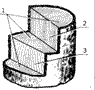 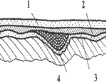 познавательная активность и творческий подход;самостоятельность;партнёрские отношения при совместной работе.Формы предъявления и демонстрации образовательных результатов.Программа предусматривает для проверки результатов по изучению всего программного обучения –готовое изделие, демонстрация моделей, участие в выставках.ОЦЕНОЧНЫЕ МАТЕРИАЛЫ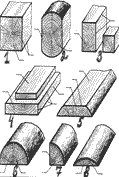 МЕТОДИЧЕСКИЕ МАТЕРИАЛЫМетоды обучения. Реализация программы требует от учащихся накопления определённых теоретических знаний, практических умений и навыков выполнения творческих заданий.обучающиеся должны уметь выполнять задания по эскизам, с применением приёмов техник указанных в программе и достичь такой степени совершенства, когда выполненное изделие приобретает оригинальные, самобытные черты, и его по праву можно считать авторским.По видам деятельности:объяснительно-иллюстративный метод – применяется устное или печатное слово, а также наблюдаемые предметы, явления, наглядные пособия, направлен на получение новых знаний;репродуктивный метод применяется на практической части занятия – учитель показывает, ученик старается повторить, направлен на развитие практических навыков.По источникам информации:словесный – объяснение, инструкция, беседа, лекция;демонстрационный – применяются картинки, рисунки, иллюстрации, фотографии с описанием выполнения работы;практический – основан на практической деятельности уч-ся, формирует практические умения и навыки.Формы   организации  образовательного  процесса:	индивидуальная, фронтальная игрупповая (в зависимости от задач и материала, из которого создается поделка);Формы организации учебного занятия:по особенностям коммуникативного взаимодействия педагога и детей – игра, тренинг, способствующие развитию трудовых навыков и интеллекта, мастерская, практикум, выставка с просмотром и обсуждением детских работ. Максимально используется наглядность, опорные схемы, технологические карты, учебные элементы;по дидактической цели – вводное занятие, занятие по углублению знаний, практическое занятие, занятие по систематизации и обобщению знаний, по контролю знаний, умений и навыков, комбинированные формы занятий.Педагогические технологии:технологии продуктивного обучения (продуктом деятельности являются знания и навыки, а также детские творческие работы);технологии игрового обучения;технологии коллективного обучения;здоровьесберегающие технологии.Алгоритм учебного занятия. По своей структуре – занятие комбинированное, на нем предусматривается смена методов обучения и деятельности воспитанников.В комбинированном занятии можно выделить основные этапы:Организационный момент.Активизация и актуализация ранее изученного материала.Объяснение нового материала.Практическая работа.Подведение итогов.Дидактический материал: комплект демонстрационных таблиц по предмету Технология (технологические карты, чертежи, эскизы)АННОТАЦИЯНаправленность программы. Программа «3D-АРТ» технической направленности. Программа является основой для дальнейшего знакомства детей среднего школьного возраста с элементами технического дизайна, декоративно-прикладного искусства, устройство своего дома или квартиры.Исходя из практической деятельности, образовательная программа курса «3D-АРТ» составлена в соответствии с интересами и потребностями учащихся, учитываются реальные возможности их удовлетворения, что помогает ребёнку сформировать собственную ценностную и действенную позицию, стимулирует его самообразование, способствует профессиональному самоопределению и влияет на личностную реализацию.Цель программы: развитие "чувства материала", его художественных и технологических возможностей, нацеленное на формирование художественного вкуса, чувства прекрасного, эстетического идеала, творческих начал в личности; формирование знаний, первоначальных умений и навыков, а также обеспечение всестороннего развития личности подростка.Адресат программы– от 10 до 15 лет.Уровень программы стартовый.Объем программы, срок освоения программы: программа рассчитана на 1 год обучения, 35 учебных недель, 70 часов.Форма обучения очная.Особенности организации образовательного процесса. Разновозрастная группа, являющаяся основным составом объединения, состав группы постоянный, количество детей в группе – от 10 до 15 человек.Режим занятий, периодичность и продолжительность занятий. Общее количество часов в год – 70, количество занятий в неделю – 2, количество часов в неделю – 2. Продолжительностьучебного часа – 40 мин., перерыв 10 мин СВЕДЕНИЯ О РАЗРАБОТЧИКЕМурашкина Наталья Петровна, учитель технологии первой квалификационной категории, образование высшее педагогическое.СПИСОК ЛИТЕРАТУРЫНормативно-правовые основания разработки общеразвивающих программФедеральный закон «Об образовании в Российской Федерации» от 29 декабря 2012 г.№ 273-ФЗПриложение к Приказу Министерства образования и науки Российской Федерации (Минобрнауки России) от 09 ноября 2018 г. № 196 «Об утверждении Порядка организации и осуществления образовательной деятельности по дополнительным общеобразовательным программам»Методические рекомендации по проектированию дополнительных общеразвивающих программ (письмо Министерства образования и науки Российской Федерации от 18 ноября 2015 г.№ 09-3242)Литература для педагоговАбросимова А.А., Каплан Н.И., Митлянская Т.Б. Художественная резьба по дереву. - М.: Высшая школа, 1998.Боровков Е.Е., Легорнев С.Ф., Черепашенцев Б.А. Технологический справочник учителя.- М.: Просвещение, 1992.Бородулин В.А. Художественная обработка дерева. - М.: Просвещение, 1988.Рихвк Э.В. Обработка древесины в школьных мастерских. - М.: Просвещение, 1984.Журнал «Школа и производство»Литература для обучающихсяБородулин В.А. Художественная обработка дерева. - М.: Просвещение, 1988.Рихвк Э.В. Обработка древесины в школьных мастерских. - М.: Просвещение, 1984.Литература для родителейАбросимова А.А., Каплан Н.И., Митлянская Т.Б. Художественная резьба по дереву. - М.: Высшая школа, 1998.Бородулин В.А. Художественная обработка дерева. - М.: Просвещение, 1988.Рихвк Э.В. Обработка древесины в школьных мастерских. - М.: Просвещение, 1984.ПриложениеКалендарный (тематический) планВремя и место проведения занятий – в соответствии с расписанием, утвержденным директором.Учебный календарный план  МКОУ «Вновь-Юрмытская средняя общеобразовательная школа»на 2021-2022 учебный год                                               - каникулы для учащихся 1-9 классов                                       -    дополнительные  каникулы для учащихся 1 класса              В 1  классе 33 учебные недели (c учетом дополнительных каникул в феврале, в 9 и 11 кл. - 34 учебные недели (с учетом выхода на ГИА и ЕГЭ)В 2-4 классах 34 учебных недели. В 5-8 классах – 35 учебных недель. Летние каникулы для 1-4 кл. с 23.05.2022 г. по 31.08.2022 г., 5-8 кл. с 01.06.22 г. по 31.08.2022 г. Сроки окончания учебного года для 9 класса определяются на основании Приказа МО СО «О проведении ОГЭ и ЕГЭ  на территории Свердловской области в 2022 г.»                         «РАССМОТРЕНО»на заседании МО учителей технологии Протокол от №1 от23.08.2021Утверждено Приказом по ОУ от 23.08.2021 №144№ п/пНазвание разделаКоличество часовКоличество часовКоличество часовФорма контроля№ п/пНазвание разделаВсегоТеорияПрактикаФорма контроля1Основы конструирования и моделирование изделий из древесины211Опрос,практическая работа2Ручная обработка древесины. Строгание пиление (соединения брусков)624Опрос,практическая работа3Разметка заготовок из древесины422Опрос,практическая работа4Изготовление цилиндрических иконических деталей ручным способом422Опрос,практическая работа5Физико-механические свойства древесины431Опрос,практическая работа6Способы соединений древесины при помощи шкантов624Опрос,практическая работа7Защитная и декоративная отделка изделия624Опрос,практическая работа8Художественная обработка изделий из древесины826Опрос,практическая работа9Технология точения древесины на токарном станке844Опрос,практическая работа10Художественное точение изделий из древесины624Опрос,практическаяработа11Точение конических и фасонных деталей из древесины826Опрос,практическая работа12Технология внутреннего точения изделий из древесины826Опрос,практическая работаВсегоВсего702644ВопросОтвет № 1Ответ № 2Ответ № 31Профессии рабочих обрабатывающие древесину?ПлотникСборщик мебели 3.СлесарьЛакировщикБондарьСтолярСборщик мебели 3.Плотик4.Бондарь 5.ЛакировщикЛакировщикСборщик мебели 3.СлесарьЛакировщикБондарь2Пиломатериа лыБрусокБрус двухкантный 3.Брус четырёхкантный 4.Доски обрезные 5.Доски не обрезные 6.Пластина7.Четвертина 8.Горбыль1.Четвертина 2.Брус двухкантный 3.Доски обрезные4.Брус четырёхкантный 5.Доски не обрезные 6.Пластина7.Брус 8.Горбыль1.Брус четырёхкантный 2.Брус двухкантный 3.Бруски4.Доски обрезные 5.Доски не обрезные 6.Пластина7.Четвертина 8.Горбыль3Физические свойства древесиныПлотностьВлажность 3.Цвет4.ЗапахВлажностьПрочность 3.Цвет4.ЗапахПлотностьТвёрдость 3.Цвет4.Запах4Строение древесины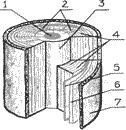 СердцевинаСердевинные лучи 3.Ядро4.Годичные кольца 5.Лубяной слой 6.Камбий7.КораЯдроСердцевинные лучи 3.Сердцевина 4.Годичные кольца 5.Камбий6.Лубяной слой 7.КораСердцевинаСердцевинные лучи 3.Ядро4.Годичные кольца 5.Камбий 6.Лубяной слой7.Кора5Стамески для токарных работ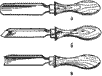 1.Желобочная полу- круглая выпуклая 2.Плоская косая3.Желобочная полукруглая вогнутаяЖелобочная полукруглая вогнутаяПлоская косаяЖелобочная полукруглая выпуклаяЖелобочная полукруглая выпуклаяЖелобочная полукруглая вогнутаяПлоская косая6Шпиндельные насадки для токарного станка по дереву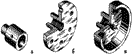 1.Трезубец 2.Планшайба 3.Патрон1.Планшайба 2.Трезубец 3.Патрон1.Патрон 2.Планшайба 3.Трезубец7Основныеразрезы стволаТангециальныйРадиальный 3.ТорцовыйТорцовыйРадиальный 3.ТангециальныйРадиальныйТорцовыйТангециальный8Окрашивание изделий из древесины1.Местная шпаклёвка 2.ГрунтСплошная шпаклёвкаКраскаСплошная шпаклёвкаКраскаМестная шпаклёвкаГрунтКраскаСплошная шпаклёвка 3.Грунт4.Местная шпаклёвка9Токарный станок по дереву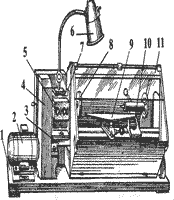 ОснованиеЭлектродвигатель 3.Ограждение ременной передачиСтанинаКнопочная станция 6.Светильник 7.Передняя бабка 8.Шпиндель 9.Подручник10.Задняя бабка 11.Защитный экранОснованиеЭлектродвигатель 3.СтанинаОграждение ременной передачиКнопочная станция 6.Светильник 7.Передняя бабка 8.Шпиндель 9.ПодручникЗадняя бабкаЗащитный экран1.Основание 2.Станина 3.ЭлектродвигательОграждение ременной передачиКнопочная станция 6.Светильник 7.Передняя бабка 8.Шпиндель 9.ПодручникЗадняя бабкаЗащитный экран10Механические свойства древесины1.Твёрдость 2.Плотность 3.Упругость1.Влажность 2.Прочность 3.Упругость1.Твёрдость 2.Прочность 3.Упругость11Наименование детали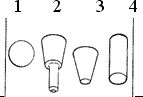 1. Цилиндрическая 2.Фасонная 3.Коническая4.ШаровиднаяШаровиднаяФасоннаяКоническаяЦилиндрическая1.Фасонная 2.Коническая3.Цилиндрическая 4.Шаровидная12Лиственная порода деревьев1.Берёза 2.КлёнЛиственницаДуб 5.Осина1.Берёза 2.Клён 3.Сосна4.Дуб 5.Осина1.Берёза 2.Клён 3.Ольха4.Дуб 5.ОсинаВопросВопросОтвет № 1Ответ № 2Ответ № 313Шурупы сразличнымиголовками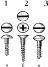 ПотайнаяПолукруглаяПолупотайнаяПолупотайнаяПотайнаяполукруглаяПолукруглаяПотайнаяПолупотайная14Части растущего дереваЧасти растущего дереваКронаСтволВетки 4.КореньКронаДубинаВетки 4.КореньКронаСтволПалки 4.Корень15Столярный инструментСтолярный инструментЗубилоТопор 3.Ножовка 4.Коловорот5.Пассатижи 6.ФуганокДолотоТопор 3.Ножовка 4.Коловорот5.Клещи 6.РубанокДолотоТопор 3.Ножницы 4.Коловорот5.Клещи 6.Рубанок16Приспособления для пиления древесиныПриспособления для пиления древесиныСтуслоКолено 3.ТискиУпорТиски 3.КоленоСтуслоУпор 3.Тиски17Способы соединения деталейСпособы соединения деталейКлейГвозди 3.Шурупы4.КраскаКлейКраска 3.Шкант4.ШурупКлейГвозди 3.Шкант4.Шуруп18Линии чертежаЛинии чертежаСплошная толстаяШтриховая Сплошная тонкая Сплошная криваяШтрихпунктирнаяСплошная криваяВолнистая Сплошная тонкая ШтриховаяШтрихпунктирнаяШтрихпунктирнаяСплошная тонкая Сплошная толстая ВолнистаяШтриховая19Сушка пиломатериаловСушка пиломатериаловЕстественнаяИскуственнаяМокраяЕстественнаяСухаяИскуственная20Чертёж деталиЧертёж деталиГлавный вид 2.Вид снаружи3.Вид сбокуГлавный видВид сбоку 3.Вид сверхуГлавный видВид изнутри 3.Вид сверху21Инструмент для разметки по деревуИнструмент для разметки по деревуЛинейкаРейсмусСтолярный угольник 4.ОтвесУровеньВодяной уровень 7.КарандашЛинейкаКернерСтолярный угольник 4.ОтвесУровеньВодяной уровень 7.КарандашЛинейкаКернерСлесарный угольник 4.ОтвесУровеньВодяной уровень 7.Карандаш22Художественная обработка древесиныХудожественная обработка древесиныОрнаментное изображениеИнструктированный рисунок 3.Узорчатый рисунок из металлических жилок 4.Блочная мозаика 5.Украшение домов резьбой6.Художественная резьба посуды 7.Геометрическая резьба 8.Выжигание по деревуОрнаментное изображениеИнструктированный рисунок 3.Художественные изделия из проволокиЧеканка на резиновой прокладкеУкрашение домов резьбой 6.Художественная резьба посуды 7.Геометрическая резьба 8.Выжигание по деревуОрнаментное изображениеИнструктированный рисунок 3.Художественные изделия из проволокиБлочная мозаикаУкрашение домов резьбой 6.Художественная резьба посуды 7.Геометрическая резьба 8.Выжигание по дереву№ п/пДатаТема занятияФорма занятияКоличество часовФорма контроля1Общие сведения о конструировании. Этапы конструирования изделия.Сообщение новых знаний1Фронтальный опрос2Требования учитываемые при разработке конструкторской и технологическойдокументации. Выполнение чертежей.Объяснение, демонстрация, практическое задание1Практическая работа3Приёмы строгания и резания. Виды соединений брусковОбъяснение, демонстрация, практическое задание2Практическая работа4Инструменты для выполнения данныхвидов соединений, заточка инструментов.Сообщение новых знаний2Фронтальный опрос5Выполнение соединений брусков различными способами.Объяснение, демонстрация, практическое задание2Практическая работа6Виды разметок разных заготовок.Разметка заготовок с учётом направления волокон и наличия пороков материала.Объяснение, демонстрация, практическое задание4Практическая работа7Выполнение разметки с учётом размеров на чертеже.Объяснение, демонстрация, практическое задание2Практическая работа8Технология изготовления деталей цилиндрической и конической формручным способом. Инструменты для данного вида.Сообщение новых знаний2Фронтальный опрос9Изготовление деталей цилиндрической и конической формы ручныминструментом.Объяснение, демонстрация, практическое задание2Практическая работа10Основные свойства древесины. Способы определения плотности древесины.Сообщение новых знаний1Фронтальный опрос11Определить плотность древесины.Объяснение, демонстрация, практическое задание1Практическая работа12Способы сборки деталей при помощи шкантов.Объяснение, демонстрация, практическое задание2Практическая работа13Выполнение соединений шкантами.Объяснение, демонстрация, практическое задание4Практическая работа14Виды защитной и декоративной отделки изделияВыжигание Выпиливание лобзикомОбъяснение, демонстрация, практическое задание2Практическая работа15Выполнение защитной и декоративной отделки с соблюдением техникибезопасностиОбъяснение, демонстрация, практическое задание4Практическая работа16Традиционные виды обработки изделий из древесины Художественная резьбаВиды резьбыСообщение новых знаний2Фронтальный опрос17Разметить рисунок и выполнить резьбу.Объяснение, демонстрация,6Практическая№ п/пДатаТема занятияФорма занятияКоличество часовФорма контроляпрактическое заданиеработа18Назначение и устройства токарного станка. Инструктаж по ТБ.Объяснение, демонстрация, практическое задание2Практическая работа19Подготовить заготовку к точению. Приёмы работы на станке, виды резцов.Объяснение, демонстрация, практическое задание2Практическая работа20Технология изготовления декоративно- прикладного назначения точением.Объяснение, демонстрация, практическоезадание2Практическая работа21Резцы для художественного точения.Сообщение новых знаний2Фронтальный опрос22Технология точения конических и фасонных деталей на станке.Объяснение, демонстрация, практическое задание6Практическая работа23Точение изделия из древесины.Объяснение, демонстрация, практическое задание4Практическая работа24Способы внутреннего точения древесины. Шпиндельные приспособления для внутреннеготочения.Объяснение, демонстрация, практическое задание6Практическая работа25Внутреннее точение по размерам.Объяснение, демонстрация, практическое задание6Практическая работаУтвержден приказом по МКОУ «Вновь-Юрмытская СОШ» № 144 «23» августа 2021 г.СентябрьСентябрьСентябрьСентябрьСентябрьСентябрьСентябрьОктябрьОктябрьОктябрьОктябрьОктябрьОктябрьОктябрьНоябрьНоябрьНоябрьНоябрьНоябрьНоябрьНоябрьПН6132027ПН4111825ПН18152229ВТ7142128ВТ5121926ВТ29162330СР18152229СР6132027СР3101724ЧТ29162330ЧТ7142128ЧТ4111825ПТ3101724ПТ18152229ПТ5121926СБ4111825СБ29162330СБ6132027ВС5121926ВС310172431ВС7142128ДекабрьДекабрьДекабрьДекабрьДекабрьДекабрьДекабрьЯнварьЯнварьЯнварьЯнварьЯнварьЯнварьЯнварьФевральФевральФевральФевральФевральФевральФевральПН6132027ПН310172431ПН7142128ВТ7142128ВТ4111825ВТ181522СР18152229СР5121926СР291623ЧТ29162330ЧТ6132027ЧТ3101724ПТ310172431ПТ7142128ПТ4111825СБ4111825СБ18152229СБ5121926ВС5121926ВС29162330ВС6132027МартМартМартМартМартМартМартАпрельАпрельАпрельАпрельАпрельАпрельАпрельМайМайМайМайМайМайМайПН7142128ПН4111825ПН29162330ВТ18152229ВТ5121926ВТ310172431СР29162330СР6132027СР4111825ЧТ310172431ЧТ7142128ЧТ5121926ПТ4111825ПТ18152229ПТ6132027СБ5121926СБ29162330СБ7142128ВС6132027ВС3101724ВС18152229